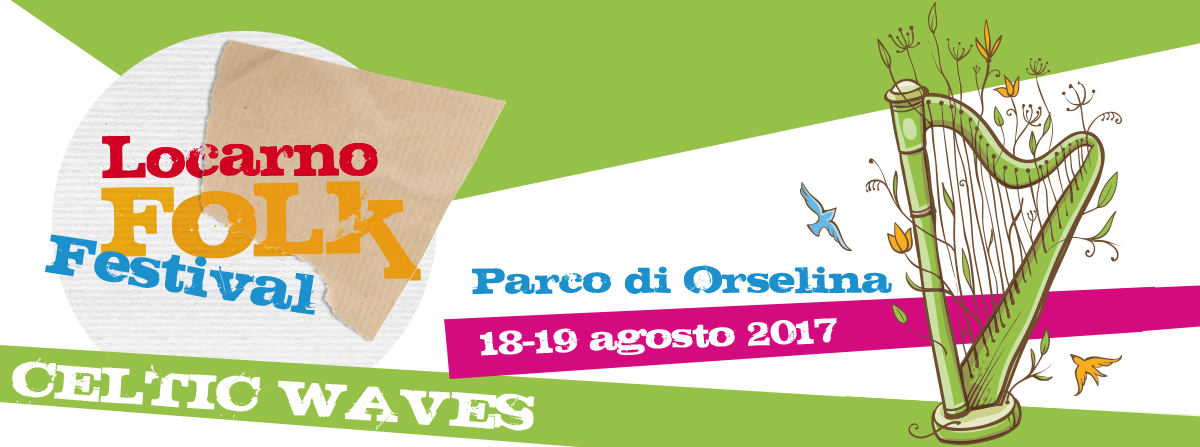 SUBSCRIPTION FORM FOR THE BRETON SONGS WORKSHOPSATURDAY 19.8. 2017, FROM 14.00-16.00, SALA CONSIGLIO COMUNALE, ORSELINACOST CHF 30 / CHF 20 FOR STUDENTSName and surname: __________________________________________________________________if underageName and surname of parent / legal guardian: _____________________________________________Date of Birth: _______________________________________________________________________Address:  ___________________________________________________________________________Postcode: __________________________________________________________________________Tel. / Mobile: ________________________________________________________________________E-Mail: _____________________________________________________________________________Regulation: Every participant must be privately insured against injuries and damages caused by third persons. The organizers decline any responsibility for damages or accidents that occur before, during or after the lesson, as in the case of theft of personal objects. The participant consents the publication of photos or recordings on the internet and for advertising reasons.Upon signing this subscription, I confirm that I have read and accepted the regulations. The subscription is binding and commits the payment of the participation fee. Place: _____________________________________________________________________________Signature: __________________________________________________________________________SEND THE FORM TO: INFO@LOCARNOFOLK.CH OR ASSOCIAZIONE LOCARNOFOLK / CH – 6600 LOCARNOTHE PARTICIPATION FEE HAS TO BE PAID ON THE SPOT AT THE BEGINNING OF THE COURSE.